THỂ LỆCuộc thi “Dự án khởi nghiệp sáng tạo thanh niên nông thôntỉnh Cao Bằng” năm 2020(Ban hành Kèm theo Kế hoạch Số: 820-KHPH/SKH&CN-TĐTN ngày 12 /8/2020 của Ban Thường vụ Tỉnh Đoàn)ĐỐI TƯỢNG THAM GIA	- Là đoàn viên, thanh niên (có tuổi đời từ 18 - 35) đang học tập, sinh sống tại địa bàn tỉnh Cao Bằng hoặc đoàn viên thanh niên Cao Bằng đang học tập tại các địa phương khác có ý tưởng, đề án khởi nghiệp trong lĩnh vực nông nghiệp.	- Các đối tượng dự thi cuộc thi “Dự án khởi nghiệp sáng tạo thanh niên nông thôn tỉnh Cao Bằng” năm 2020 đăng ký dự thi theo cá nhân hoặc nhóm (mỗi nhóm không quá 03 người).+ Đối với cá nhân dự thi theo hình thức cá nhân: 01 thí sinh chỉ được nộp tối đa 01 ý tưởng, đề án dự thi.+ Đối với cá nhân dự theo theo hình thức nhóm: 01 cá nhân có thể tham gia nhiều nhóm, nhưng chỉ được là nhóm trưởng của 01 nhóm. Nếu thí sinh có 01 bài dự thi đăng ký theo hình thức cá nhân thì không được tham gia nhóm với tư cách là nhóm trưởng.THỦ TỤC ĐĂNG KÝ VÀ HỒ SƠ DỰ THIHình thức đăng ký dự thi: Các thí sinh đăng ký và nộp hồ sơ dự thi về các huyện, thành đoàn. Mỗi huyện, thành đoàn xét hồ sơ và lựa chọn ít nhất 03 ý tưởng, đề án xuất sắc nhất gửi về Ban tổ chức cuộc thi cấp tỉnh.Hồ sơ gồm:- Phiếu đăng ký dự thi (theo mẫu).- Bản giới thiệu thông tin tác giả, nhóm tác giả.- Bản kế hoạch sản xuất, kinh doanh hoàn chỉnh (Bản thuyết minh, mô tả về ý tưởng, đề án khởi nghiệp).QUY ĐỊNH VỀ BÀI DỰ THIThể thức trình bày- Bài dự thi được đánh máy và in trên khổ A4, cỡ chữ 14, phông chữ Times New Roman.- Bài dự thi được đóng thành tập, bao gồm trang bìa và nội dung trình bày.- Thí sinh có thể trình bày theo các hình thức khác, nhưng thể hiện được rõ ý tưởng dự thi.Gợi ý về nội dung trình bày ý tưởng dự thiGồm các ý tưởng, đề án sản xuất, kinh doanh về các lĩnh vực: Trồng trọt, chăn nuôi, thủy sản, lâm nghiệp, diêm nghiệp, công nghiệp bảo quản, chế biến, làng nghề, thiết bị nông nghiệp, du lịch nông nghiệp, du lịch cộng đồng, công nghệ thông tin phục vụ sản xuất và tiêu thụ sản phẩm nông nghiệp. Các ý tưởng, đề án phải có tính mới, chưa được công bố, công nhận tại các cuộc thi nào trước đó.Bố cục trình bày ý tưởng tham khảo gợi ý như sau:Chương 1: Thông tin chung- Khái quát dự án: Lĩnh vực và sản phẩm, dịch vụ sẽ thực hiện; mô hình sản xuất, kinh doanh sẽ thành lập...- Phân tích thị trường: Phân tích bối cảnh chính trị - kinh tế - xã hội để xây dựng đề án; đánh giá về thị trường mà dự án hướng tới; phân tích về đối thủ cạnh tranh, lợi thế cạnh tranh ...; phân tích nguy cơ rủi ro, phương án khắc phục.- Mô tả dự án: Mục tiêu dự án, quy mô dự án; sản phẩm/dịch vụ sẽ thực hiện; phương thức tiến hành; các bên đối tác; chiến lược phát triển, triển vọng...Chương 2: Kế hoạch kinh doanhĐầu tư cho dự án: Nguồn vốn; huy động vốn, sử dụng vốn ...; trang thiết bị, mặt bằng, các chi phí khác có liên quan.Bộ máy nhân sự: Tổ chức bộ máy, quản trị nhân sự...Lập kế hoạch tiếp thị: Marketing, truyền thông; dịch vụ kèm theo; tổ chức tiêu thụ sản phẩm.Lập kế hoạch tài chính: Lợi nhuận hàng tháng, năm thứ nhất và trong ít nhất 3 năm đầu; kế hoạch tài chính dự trù cho các năm khi dự án hoạt động; phương án thu hút vốn tạo nguồn tài chính cho dự án để đầu tư mở rộng và tái đầu tư.Chương 3: Kế hoạch hành độngCác hoạt động mà dự án sẽ thực hiện; tổ chức kinh doanh, sản xuất và dịch vụ hỗ trợ; xây dựng giá thành và giá bán dự kiến...Chương 4: Định vị thương hiệuTầm nhìn thương hiệu; bảo hộ sở hữu trí tuệ thương hiệu; định vị thương hiệu; đầu tư phát triển thương hiệu...Chương 5: Ý nghĩa tác động xã hộiPhân tích những ý nghĩa kinh tế, xã hội mang lại khi triển khai dự án thành công.HÌNH THỨC TỔ CHỨC CUỘC THICuộc thi gồm có 3 vòng thi, cụ thể như sau:1. Vòng 1: Đi tìm ý tưởng mô hình (Vòng sơ khảo)- Các thí sinh đăng ký và nộp hồ sơ dự thi Cuộc thi “Dự án khởi nghiệp sáng tạo thanh niên nông thôn tỉnh Cao Bằng” năm 2020 về huyện, thành đoàn và trước ngày 04/9/2020 (có mẫu đăng ký gửi kèm).- Mỗi huyện, thành đoàn xét hồ sơ và lựa chọn ít nhất 03 ý tưởng, đề án xuất sắc nhất gửi về Ban tổ chức cuộc thi cấp tỉnh (qua Ban Phong trào Tỉnh Đoàn) trước 17h00 ngày 07/9/2020.* Lưu ý: Đối với các ý tưởng được gửi đi tham dự Cuộc thi “Dự án khởi nghiệp sáng tạo thanh niên nông thôn năm 2020” cấp Trung ương nếu không được lọt vào vòng trong có thể sử dụng để dự thi Cuộc thi “Dự án khởi nghiệp sáng tạo thanh niên nông thôn tỉnh Cao Bằng” năm 2020.- Ban giám khảo chấm các ý tưởng, đề án lựa chọn 20 ý tưởng, đề án tiêu biểu tham gia vòng 2 cuộc thi. Kết quả chấm vòng 1 sẽ được công bố vào 14/9/2020.2. Vòng 2: Hỗ trợ hoàn thiện ý tưởng, xây dựng dự án (Vòng Bán kết)- Các thí sinh lọt vào vòng 2 sẽ được tập huấn hướng dẫn xây dựng dự án kinh doanh (quản trị nhân lực, đầu tư, đàm phán, quản lý tài chính); hướng dẫn đổi mới sáng tạo phát triển sản phẩm bản địa; kỹ năng trình bày dự án... từ Hội đồng cố vấn, Sở Khoa học và Công nghệ tỉnh Cao Bằng; Hội Doanh nhân trẻ và Câu lạc bộ Đầu tư khởi nghiệp. Sau khi được tập huấn, các thí sinh hoàn thiện dự án, nộp về Ban Tổ chức và tham gia dự thi vòng bán kết.- Thời gian: Thí sinh hoàn thiện và nộp dự án về Ban Tổ chức cuộc thi trước 17h00 ngày 30/9/2020. - Ban Giám khảo cuộc thi sẽ lựa chọn ra 10 ý tưởng, đề án có số điểm cao nhất để tham gia thi Vòng 3 (Vòng chung kết toàn tỉnh). Kết quả các ý tưởng lọt vòng chung kết sẽ được công bố: 08/10/2020.3. Vòng 3: Chung kết toàn tỉnh- Các thí sinh vào Vòng 3 sẽ tiếp tục hoàn thiện dự án sáng kiến mô hình kinh tế và nộp về Ban Tổ chức cuộc thi trước 17h00 ngày 23/10/2020.- Các ý tưởng, đề án tham dự Vòng chung kết toàn tỉnh sẽ được đăng trên trang thông tin điện tử của Tỉnh Đoàn, Báo Cao Bằng, facebook Tuổi trẻ Cao Bằng và trang sàn giao dịch ý tưởng thanh niên khởi nghiệp của Tỉnh Đoàn.- Tổ chức phần thi chung kết: Dự kiến 30/10/2020.  - Hình thức thi: Thí sinh trình bày đề án trước hội đồng giám khảo, sau đó trả lời câu hỏi của hội đồng giám khảo. GIẢI THƯỞNG1. Cơ cấu giải thưởng- Ban tổ chức sẽ đánh giá chọn những ý tưởng sáng tạo xuất sắc nhất để trao giải, cơ cấu giả thưởng như sau: + 01 Giải nhất gồm: Bằng khen của Ban Chấp hành Tỉnh đoàn, tiền giải thưởng: 8.000.000đ (Tám triệu đồng). Ngoài ra, Ban tổ chức sẽ hỗ trợ nguồn vốn từ Quỹ quốc gia về việc làm để triển khai dự án với mức tối đa 300 triệu đồng (Dự án phải đủ các điều kiện quy định để vay vốn).+ 02 Giải nhì gồm: Bằng khen của Ban Chấp hành Tỉnh đoàn, tiền giải thưởng 6.000.000đ (Sáu triệu đồng). Ngoài ra, Ban tổ chức sẽ hỗ trợ nguồn vốn từ Quỹ quốc gia về việc làm để triển khai dự án với mức tối đa 200 triệu đồng (Dự án phải đủ các điều kiện quy định để vay vốn).+ 03 Giải ba gồm: Bằng khen của Ban Chấp hành Tỉnh đoàn, tiền giải thưởng 4.000.000đ (Bốn triệu đồng). Ngoài ra, Ban tổ chức sẽ hỗ trợ nguồn vốn từ Quỹ quốc gia về việc làm để triển khai dự án với mức tối đa 100 triệu đồng (Dự án phải đủ các điều kiện quy định để vay vốn).+ 04 Giải khuyến khích: Bằng khen của Ban Chấp hành Tỉnh đoàn, tiền giải thưởng 2.000.000đ (Hai triệu đồng). Ngoài ra, Ban tổ chức sẽ hỗ trợ nguồn vốn từ Quỹ quốc gia về việc làm để triển khai dự án với mức tối đa 100 triệu đồng (Dự án phải đủ các điều kiện quy định để vay vốn).- Ban tổ chức sẽ phối hợp với Sở Khoa học và Công nghệ tỉnh, Hội doanh nhân trẻ, Câu lạc bộ đầu tư khởi nghiệp sẽ lựa chọn các dự án có chất lượng để hỗ trợ hướng dẫn pháp lý, kết nối thị trường, xây dựng thương hiệu đối với các đề án, ý tưởng đạt giải trong Hội thi; Hỗ trợ tiêu thụ sản phẩm trên địa bàn tỉnh và một số địa phương ngoài tỉnh.2. Trao giải- Tiền giải thưởng sẽ được chuyển khoản cho cá nhân hoặc đại diện nhóm tác giả trong vòng 30 ngày làm việc sau khi Lễ trao giải được tổ chức. Ý tưởng đạt giải phải chịu trách nhiệm về khoản thu thuế thu nhập hoặc lệ phí liên quan đến giải thưởng (nếu có) theo quy định của pháp luật Việt Nam hiện hành.- Tiền hỗ trợ triển khai dự án sẽ giải ngân theo tiến độ thỏa thuận giữa doanh nghiệp tài trợ kinh phí và nhóm tác giả dưới sự giám sát của Ban Tổ chức.3. Trách nhiệm của tác giả, nhóm tác giả dự thi- Các thí sinh phải tuân thủ Thể lệ cuộc thi, trong đó phải đảm bảo:+ Sản phẩm dự thi không phải là đối tượng tranh chấp bản quyền tác giả.+ Sản phẩm dự thi chưa được sử dụng, cam kết không sao chép một phần hay toàn bộ hoặc vay mượn ý tưởng của những ý tưởng đã đưa vào sử dụng của các cá nhân, doanh nghiệp ở trong nước và nước ngoài. Trong thời gian diễn ra cuộc thi, các thí sinh không được sử dụng sản phẩm cuộc thi này để tham dự bất kỳ cuộc thi nào khác.+ Không sử dụng ý tưởng, đề án đã đoạt giải của các cuộc thi trong nước và quốc tế trong thời gian 05 năm gần nhất tính từ 01/01/2020 trở về trước; không được sử dụng sản phẩm đã đoạt giải tại cuộc thi lần này vào bất kỳ cuộc thi nào khác có tính chất tương tự.- Hội đồng tuyển chọn không trả lại bài dự thi.- Để rút khỏi cuộc thi, tác giả, nhóm tác giả dự thi phải thông báo với Ban tổ chức cuộc thi bằng văn bản trước thời gian hết hạn nộp bài dự thi.- Trong trường hợp, việc tranh chấp bản quyền tác giả phát sinh sau khi sản phẩm thi đoạt giải, đối tượng dự thi đó phải chịu hoàn toàn trách nhiệm trước pháp luật.- Mọi chi phí hay các khoản nộp thuế liên quan đến giải thưởng được thực hiện theo quy định của pháp luật, do tác giả, nhóm tác giả đạt giải chịu trách nhiệm.Trên đây là thể lệ Cuộc thi “Dự án khởi nghiệp sáng tạo thanh niên nông thôn tỉnh Cao Bằng” năm 2020.PHIẾU ĐĂNG KÝ DỰ THI(Mẫu đăng ký cá nhân)I. Thông tin tác giảHọ và tên:…………………………………………………………………………Ngày, tháng, năm sinh: …………………………………………………………..Huyện, Thành phố: ......................................................................................Số CMND:	……………….Ngày cấp: ……………….Nơi cấp:………………...Dân tộc: .................................................. Giới tính: .....................................Địa chỉ:……………………………………………………………………………Điện thoại:	…………………………Email:……………………………………..II. Thông tin ý tưởng, đề ánTên ý tưởng, đề án: …………………………………………………………………………………………………………………………………………………………………………Địa chỉ kinh doanh thực tế (nếu có): .............................................................Số giấy phép đăng ký kinh doang (nếu có): ..................................................Loại hình ý tưởng, đề án:………, ngày     tháng     năm 2020PHIẾU ĐĂNG KÝ DỰ THI(Mẫu đăng ký theo nhóm)I. Thông tin nhóm tác giảĐịa chỉ:……………………………………………………………………………Điện thoại:	…………………………Email:……………………………………..1. Nhóm trưởng:Họ và tên:…………………………………………………………………………Ngày sinh: ………………………………………………………………………..Số CMND:	……………….Ngày cấp: ……………….Nơi cấp:………………...2. Thành viên 1Họ và tên:…………………………………………. …………………………Ngày sinh: ………………………………………………………………………..Số CMND:	……………….Ngày cấp: ……………….Nơi cấp:………………...3. Thành viên 2Họ và tên:……………………………………………… ……………………Ngày sinh: ………………………………………………………………………..Số CMND:	……………….Ngày cấp: ……………….Nơi cấp:………………...II. Thông tin ý tưởng, đề ánTên ý tưởng, đề án: …………………………………………………………………………………………………………………………………………………………………………Loại hình ý tưởng, đề án:………, ngày     tháng     năm 2020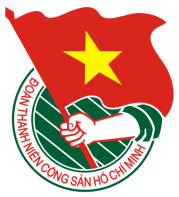 CUỘC THI“DỰ ÁN KHỞI NGHIỆP SÁNG TẠO THANH NIÊN NÔNG THÔN NĂM 2020”1Trồng trọt2Chăn nuôi3Thủy, hải sản4Chế biến5Làng nghề6Dịch vụ nông nghiệp789Sáng chế nông nghiệpDu lịch nông nghiệp/ sinh thái/ cộng đồngKinh doanh thương mại nông nghiệp 4.0789Sáng chế nông nghiệpDu lịch nông nghiệp/ sinh thái/ cộng đồngKinh doanh thương mại nông nghiệp 4.0789Sáng chế nông nghiệpDu lịch nông nghiệp/ sinh thái/ cộng đồngKinh doanh thương mại nông nghiệp 4.010Khác (ghi rõ: ………………………….)TÁC GIẢ (Ký, ghi rõ họ tên)CUỘC THI“DỰ ÁN KHỞI NGHIỆP SÁNG TẠO THANH NIÊN NÔNG THÔN NĂM 2020”1Trồng trọt2Chăn nuôi3Thủy, hải sản4Chế biến5Làng nghề6Dịch vụ nông nghiệp789Sáng chế nông nghiệpDu lịch nông nghiệp/ sinh thái/ cộng đồngKinh doanh thương mại nông nghiệp 4.0789Sáng chế nông nghiệpDu lịch nông nghiệp/ sinh thái/ cộng đồngKinh doanh thương mại nông nghiệp 4.0789Sáng chế nông nghiệpDu lịch nông nghiệp/ sinh thái/ cộng đồngKinh doanh thương mại nông nghiệp 4.010Khác (ghi rõ: ………………………….)TÁC GIẢ (Ký, ghi rõ họ tên)